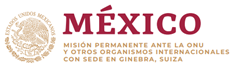 Intervención de la Delegación de México en el diálogo con Uganda40º Periodo de Sesiones Mecanismo de Examen Periódico Universal Ginebra, jueves 27 de enero de 2022 Tiempo asignado:  01:05 minutos.Gracias, presidente.Agradecemos a la delegación de Uganda la presentación de su informe. Reconocemos la elaboración del Plan de Acción Nacional de Derechos Humanos.México respetuosamente recomienda:Redoblar esfuerzos para brindar educación gratuita y de calidad a todas las niñas;Fortalecer los sistemas de ayuda a las sobrevivientes de violencia sexual, especialmente a las niñas y mujeres jóvenes, y facilitar su acceso a servicios médicos, económicos, legales y psicosociales;Garantizar el derecho a la libertad de expresión y asociación, incluyendo la participación en procesos electorales;Establecer controles contra el hostigamiento policial y garantizar el acceso a la justicia;Redoblar esfuerzos para asegurar el cumplimiento de la ley que prohíbe actos violentos contra las personas LGBTI;Deseamos a Uganda éxito en este ciclo de examen. 